Primary PE and Sport Premium StrategyEvidencing the impact of the PE and Sport Premium Whaddon C of E School 2022-2023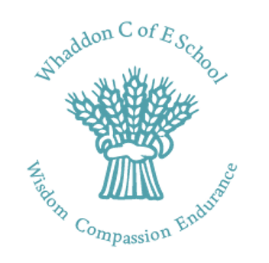 We will receive £16,390£6630 remaining for alternative PE experiences from Sports4all coaches- archery, accessible sports boccia cricket tournamentsKey Priority: PE – To increase the confidence  knowledge and skills of all staff in teaching PE and sportKey Priority: PE – To increase the confidence  knowledge and skills of all staff in teaching PE and sportKey Priority: PE – To increase the confidence  knowledge and skills of all staff in teaching PE and sportKey Priority: PE – To increase the confidence  knowledge and skills of all staff in teaching PE and sportKey Priority: PE – To increase the confidence  knowledge and skills of all staff in teaching PE and sportKey Priority: PE – To increase the confidence  knowledge and skills of all staff in teaching PE and sportKey Priority: PE – To increase the confidence  knowledge and skills of all staff in teaching PE and sportActions and StrategiesImpact and sustainable outcomesResources/CostBy whomBy whenProgressEvidenceIncrease uptake of activity club places, for pupils eligible for pupil premium funding, outside of school hours at least 1 sessions per week.Increase in number of children eligible  for PPG attending activity clubs, after school fostering sports for pleasure and maintaining a healthy lifestyleChildren use what they experience in their learning in PE and other areas of the curriculum (forest school/swimming)£5 ph per childTotal £55 p/w if all take up a placeSPRSSFNSApril 202211 children eligible for PPGCurrently access after school activity clubsBaseline of attendees versus the current clubs registerLetters inviting parents to sign their children upPupil voiceTeachers to have a good understanding of the PE curriculum and the assessment and reporting of each area for each year group R-yr 6Teaching staff are confident and capable to deliver high quality PE teaching. Children benefit from high quality teaching by improved skill and ability. This will be through personal study and work with Sports 4 all and RLS CPD sessions£0SPRSApril 22 SP spoken to sports for all providers for PE lessons, PPA cover and club provision Feb 22 Meeting minutesPhone call notesRLS offering PE CPD for staff, not appropriate for our setting but attendance at next meeting will be taken up to share with staff in the next appropriate staff meetingKS2 children have access to a wide range of sporting activities and resources to support skill development in specialised areas:  gymnastics, team sports badminton, tag rugby, trampolining and dancePreparedness for secondary PE curriculum and clubs available thereAccessibility to clubs and activities for pupils with disabilities and accessibility needs. (Mandeville links)£190 bus hire?SPRSJune 23Discussions are in place and once financial year end is complete a better idea of budget allocation will be known Audit of sports/activities undertaken outside of schoolLinks with Mandeville sports facultyLinks with secondary schools local to Whaddon SchoolYear 4 and 5 children will attend 10 weekly swimming sessions in the summer term to learn to swim 25m confidently, unaided, by the time they leave year 6 with refined strokesLessons for all upper KS2 children to ensure that target children can be focussed on, in year 6 to ensure all children can swim 25 m confidently.£86 per week lessons£190 per week for the coachSPRSSFJan 23Lessons and coach booked lessons commence April 2023Questionnaire to parents about the confidence levels of their child in water (supported arm bands, floats or noodles) and if they can already swim unaided, 25m- whole school.Staff to attend swim course to enable them to support during lessons at Swan poolSmall ratio groups enable safety and higher quality lessons enabling targeted children to work with the swim teachers and enabling progress to be made more rapidly.1 full day session£370RSLBApril 23Course bookedSupply securedRisk assessment undertaken by Swim England Swan pool for staff to be poolside pending the course for the first lesson.Confirmation of bookingKey priority: School Sport - To increase participation in Sporting competition with a more representative number of pupilsKey priority: School Sport - To increase participation in Sporting competition with a more representative number of pupilsKey priority: School Sport - To increase participation in Sporting competition with a more representative number of pupilsKey priority: School Sport - To increase participation in Sporting competition with a more representative number of pupilsKey priority: School Sport - To increase participation in Sporting competition with a more representative number of pupilsKey priority: School Sport - To increase participation in Sporting competition with a more representative number of pupilsKey priority: School Sport - To increase participation in Sporting competition with a more representative number of pupilsActions and StrategiesImpact and sustainable outcomesResources/CostBy whomBy whenProgressEvidenceSource sporting competition partnership that is more suitable to small schools by joining sports hub Mandeville for support in attending events with other small schools, so that all pupils may experience larger team events and sporting competitions.Majority of children participate in a variety of Sporting competitions and festivals throughout the year. £500SPRSJune 23FOSS sports partnership discussed at latest FOSS meeting Feb 22 Minutes from meeting GovhubLiaise with FOSS group to see if a joined up sports celebration could be organised north of the county collaborating on the costs of buying in sports 4 all to run carousel of activities.Enables children from small schools to experience team games and sports with a greater number of children.A more realistic experience of sports events in preparedness for secondary school£TBASPRSJune 23FOSS sports partnership discussed at latest FOSS meeting Feb 22 Minutes from meetingSports day at Whaddon School to be held in the Autumn term to encourage new parents to attendActivities to be planned for KS1 and KS2 utilising house groups to promote healthy competition and teamwork in house events where older children can work with younger children to complete tasks and develop communication and interaction skills and be fully inclusive.Parental attendance increasesPupils get to experience sports competition in a collaborative and age appropriate wayCommunication and interaction skills are enhancedActivities are aimed at skill/ development level and encourage those identified as excelling in sports inside and outside of school, to share their expertise.£100 to replace damaged and lost equipment£50 to but bands that coordinate with house colours (R, G, B, Y)RSSPMay 2023Autumn term 22 sports day went wellGood parental attendanceMore KS2 activities need planning inCelebration assembly sharing achievements outside of school (sporting and non-sporting)Sports Day – Running trackmapped out to facilitate running events, on sports day and athletics curriculum, in the summer termTrack events will now be included forSports Day£125SPRSSFJuly 2022Landscaping company contract securedInvoices and budget shareKey priority: Health and well-being – The engagement of all pupils in regular physical activityKey priority: Health and well-being – The engagement of all pupils in regular physical activityKey priority: Health and well-being – The engagement of all pupils in regular physical activityKey priority: Health and well-being – The engagement of all pupils in regular physical activityKey priority: Health and well-being – The engagement of all pupils in regular physical activityKey priority: Health and well-being – The engagement of all pupils in regular physical activityKey priority: Health and well-being – The engagement of all pupils in regular physical activityActions and StrategiesImpact and sustainable outcomesResources/CostBy whoBy whenProgressEvidenceTeachers to plan in robust and meaningful outdoor learning opportunities for all areas of the curriculumAll children spend at least 50% of their school week outdoors, involved in physical, problem solving activities develop resilience, team-work,leadership qualities and communication and interaction skills.£0All teachersBAMay 2023On going OEAP guidance Evolve use to plan and risk assess onsite use of outside spacesForest school leaders meet with class teachers, termly, to ensure they have an understanding of what is being covered by the forest school sessions and how this links to the development of the children in their class and how this can then be built on, by teachers, so pupils can demonstrate these skills across other areas of learning. Increased understanding of the forest school ethos and how the skill development and activities feed into other areas of learning, in line with our holistic ethos for every child.£0KSBAStaffMay 2023 Not yet startedForest school staff meeting to be held so all staff have an awareness of the rationale behind forest school and the rules and activities and what they help pupils developIncreased understanding of the forest school ethos and how the skill development and activities feed into other areas of learning, in line with our holistic ethos for every child.£30KSBAStaffMay 2023To be planned with SP, KS and BA P.E gov to be invitedParent equivalent to be offered as a workshop for new and existing parents  Staff meeting minutesNational Curriculum outdoors books KS1, Yr 3, 4, 5 and 6 to be purchased to supplement the outdoor provision in lieu of forest school for year 3 and aboveThis will enable teachers to plan outdoor learning activities to support physical, social and emotional development£25 per book x 5 booksSPRSKSKRApril 23To be purchasedEarly career headteacher training slidesPPG eligible children have access to a full set of wet weather clothing to ensure full participationWaterproof clothing to be purchased with PPG funding to ensure availability of appropriate clothing across the school.£14 x 3=£42£7 x 4 =£28£70SPSFDec 22Complete- full access to all weather forest school sessionsAmazon purchases of waterproof clothing and wellies for different age groupsParental donations sought for each classNew playground equipmentChildren have age appropriate equipment to use at break time. This equipment will promote gross motor planning skills, balance and coordination skills and shoulder stability and manual dexterity, which all contribute to good levels of wellbeing and health and promote pre-writing exercises, for the younger children.£33,000£3,000 FOW£25,000 Budget£5,000 SPF (21-22)SDJune 2022Final contract agreed Aug 22 Pentagon carrying out installation Feb 6th –Feb 20th 2022 purchased from 21-22 Sports premium fundingKey priority: Broader experience of a range of sports and activities offered to all pupils.Key priority: Broader experience of a range of sports and activities offered to all pupils.Key priority: Broader experience of a range of sports and activities offered to all pupils.Key priority: Broader experience of a range of sports and activities offered to all pupils.Key priority: Broader experience of a range of sports and activities offered to all pupils.Key priority: Broader experience of a range of sports and activities offered to all pupils.Key priority: Broader experience of a range of sports and activities offered to all pupils.Actions and StrategiesImpact and sustainable outcomesResources/CostBy whoBy whenProgressEvidenceOAA orienteering for KS2Children will have an alternative and larger outdoor space to complete orienteering activities and problem solving developing their communication skills and stamina around larger outdoor spaces.£TBASPRSJune 23Providers in Bucks being investigatedKey priority: The profile of PE and sport is raised across the school as a tool for whole school improvementKey priority: The profile of PE and sport is raised across the school as a tool for whole school improvementKey priority: The profile of PE and sport is raised across the school as a tool for whole school improvementKey priority: The profile of PE and sport is raised across the school as a tool for whole school improvementKey priority: The profile of PE and sport is raised across the school as a tool for whole school improvementKey priority: The profile of PE and sport is raised across the school as a tool for whole school improvementKey priority: The profile of PE and sport is raised across the school as a tool for whole school improvementActions and StrategiesImpact and sustainable outcomesResources/CostBy whoBy whenProgressEvidencePE scheme of work, resources for new schemeConsistency in skills progression and OAA curriculum. SOW for mixed age classes and extension for gifted and talented pupils and support for pupils with less rapid skill progression. Assessment of PE will enable mapping of skills and confidence£575SPRSJune 22PR hub have been looked into with a small school discount Quote screen captureAnnual hire of the minibus from Castles rental (17 seater)Enable cost effective visits to competitions and other venues for activities. (21-22)£7550(21-22)SDSFSPDec 22Minibus returned Dec 22 Cancelled in Nov 22 due to size of classes exceeding capacity of minibus.Mindfulness and Yoga implemented to aid transitions across the day and support those with poor regulation Children will use these techniques to support mental wellbeing and regulating in periods of anxietyn/aLBRSSP Jan 23Yoga sessions implemented and used as cool down after PE Zones utilised in 2/3Observations in PE lessons and transitions between inside and outside sessions.Resources to supplement the KS2 PE and sport curriculum for dance, gymnastics, team sports and athletics (including hire of courts and MUGGA)Children will access a wider range of activities in keeping with the KS2 curriculum and skills progression.£500RSSP Total£9760